Curriculum Vitae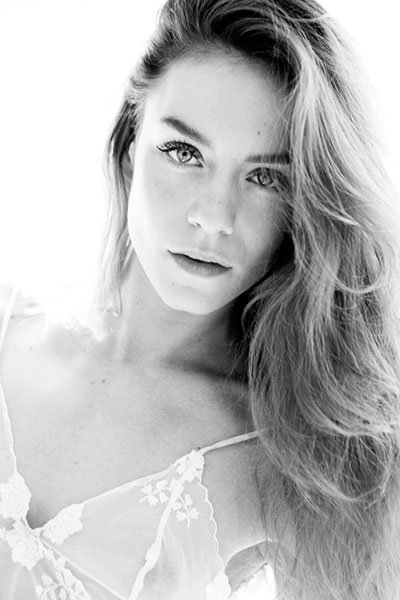 Persoonlijke informatieNaam:			BrougVoornamen: 			Anna Katharina MariaRoepnaam:			KatherienAdres:		1141 Eastern Parkway		11213, Brooklyn			New York, U.S.ATelefoon:     				+ 347 295 8224Email: 		katherienbroug@hotmail.comWebsite:		www.katherienbroug.comGeboortedatum:  			12 augustus 1992 Geboorteplaats:				AmsterdamNationaliteit:				NederlandseBurgerlijke status:				OngetrouwdGeslacht:      		Vrouw
Opleidingen2014 – heden				Peridance International Dance School					International Student Program2010 – heden: 				Jazz Musical Dansopleiding				Amsterdamse Hogeschool voor de Kunsten
  				Diploma te behalen in juni 2014
 						
2008 – 2010: 				5 O’clock vooropleiding dans				Amsterdamse Hogeschool voor de Kunsten				Succesvol afgerond
2004 – 2010:				Gymnasium  				Amsterdams Lyceum				Diploma behaald Werkervaring Mei 2014 – heden 			Solo project  NYCi.s.m. bekend kunstenaar David MichalekDanseres/ChoreografeOktober 2014-06-02			Videoclip Lenny Brusse
					Undercurrent Amsterdam Noord					DanseresSeptember 2013			Conny Janssen danst					How long is now					Gastdanser November 2012 – heden: 		Danser					Selectie  ‘Avond van de Jonge Danser’  NTR					TV  uitzending Nederland 3 – maart/juni 2013Jun 2012:				Choreografe					Artifest					Paradiso, AmsterdamSep 2010: 				DanserDans choreografie by Krisztina de Chatel 
Stadsschouwburg AmsterdamDansgroep AmsterdamFeb 2006 – Jul 2007: 			DancerDance tour ‘Go Big or Go Home’Dance Company Don’t Hit Mama, Amsterdam WorkshopsKatherien heeft door de jaren heen lessen en workshops gevolgd aan de Rick Odums School in Parijs, Alvin Ailey, Broadway Dance Center, Steps, Peridance International Dance School in New York, Pineapple Dance Studio’s & the Place in London, Batsheva Dance Company in Tel Aviv,  het Nederlands Dans theater in Den Haag en diverse andere workshops aan de Amsterdamse Hogeschool voor de Kunsten (incl. Acteren, zang, gaga, Horton, Limon, Graham, Ballet, Hiphop, Dancehall, Popping & Locking, Contemporary, Jazz, Tap, Pilates, Yoga, Self defense, Krav Maga, Capoeira en meer). School Producties (Hogeschool voor de Kunsten)Jun 2013	Danser, Actrice en zangeres – Wachten op wonderland door     Marco Gerris. I.s.m. ISHJun 2012: 		Danser, Actrice  – ‘Darwin, Nietzsche, Freud’ door Jörgen Tjon a FongApr 2012:		Danser - ‘Out of the strong came forth sweetness’ by Gerleen BalstraJun 2011: 		Danser - ‘Brothers and Sisters’ by Anne Suurendonk & Lucien DennySep 2010 - Present	Danser, zangeres, actrice – In een variëteit van zelfgemaakte productieTalen 	Uiterlijke kenmerkenNederlands (Moedertaal) 				Haarkleur: 	Rood
Engels (Vloeiend) 					Ogen: 		Blauw/groen
Duits (Gemiddeld) 					Lengte: 	176 centimeter
Spaans (Gemiddeld)					Confectiemaat: 36/S